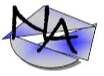 Nom Association : 		Représentant légal  Nom/Prénom :		Fonction : 		Téléphone mobile : 		   Email : 		Activité principale de l’association : 	Adresse du siège social de l’association : 		CP/Commune : 		Téléphone mobile : 		   Email : 		Référent de l’association auprès de Nort Associations :Nom/Prénom du référent :   		Téléphone mobile : 		   Email* : 		*Champs obligatoire Nous certifions que le Conseil d’Administration a pris la décision d’adhérer à NORT ASSOCIATIONS pour l’année civile 2022. Notre association s’engage à respecter les statuts de NORT ASSOCIATIONS et à fournir les justificatifs nécessaires au calcul de la cotisation. Nous avons noté que la facturation de ce service nous sera adressée ultérieurement, dès que notre adhésion sera formalisée par la réception de ce formulaire dûment complété et signé, ainsi que du règlement correspondant (chèque ou virement bancaire).Fait à : 	   Le : 		(Cachet)								(Signature) 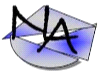 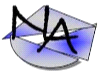 Formule choisie pour l’année 2022Case à cocher :Association  nortaiseAssociation  nortaiseAssociation
extérieureAssociation
extérieureAdhésion 2022 permettant l'accès aux services proposés par NORT ASSOCIATIONS(détail au verso)□□95€Ou 10% recettes 2021 *maxi 95 € □205,00 €*hors subventions et collectes redistribuées*hors subventions et collectes redistribuées